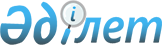 О подготовке и проведении Энергетического семинара Азиатского диалога сотрудничества в рамках международной конференции по нефти и газу "KIOGE" 6 октября 2006 года в городе АлматыРаспоряжение Премьер-Министра Республики Казахстан от 5 октября 2006 года N 288-р



      В целях подготовки и проведения Энергетического семинара Азиатского диалога сотрудничества в рамках международной конференции по нефти и газу "KIOGE" 6 октября 2006 года, с учетом проживания со 2 по 7 октября 2006 года в городе Алматы (далее - семинар):




      1. Министерству энергетики и минеральных ресурсов Республики Казахстан обеспечить выполнение организационных мероприятий по подготовке и проведению семинара в городе Алматы.




      2. Министерству иностранных дел Республики Казахстан выделить Министерству энергетики и минеральных ресурсов Республики Казахстан средства на оплату проживания участников семинара в сумме 3998520 (три миллиона девятьсот девяносто восемь тысяч пятьсот двадцать) тенге за счет средств, предусмотренных в республиканском бюджете на 2006 год по программе 006 "Представительские затраты".




      3. Контроль за реализацией настоящего распоряжения возложить на Министерство иностранных дел Республики Казахстан.

      

Премьер-Министр


					© 2012. РГП на ПХВ «Институт законодательства и правовой информации Республики Казахстан» Министерства юстиции Республики Казахстан
				